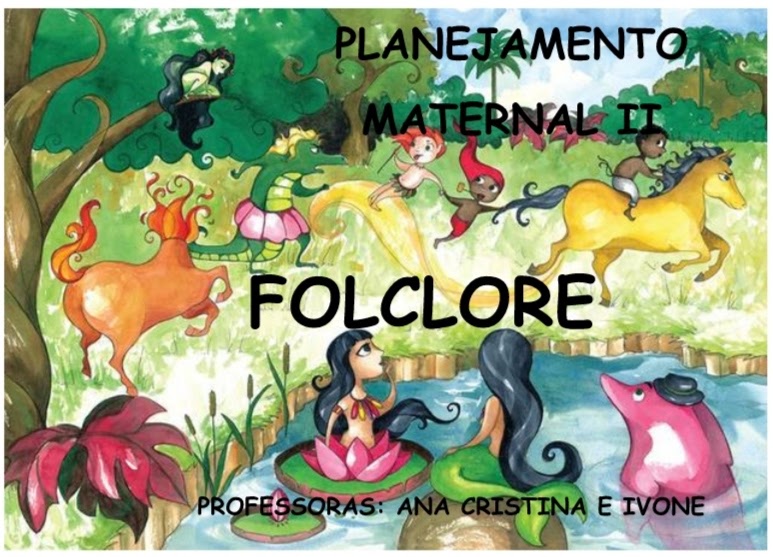    HOMENAGEM AOS PAIS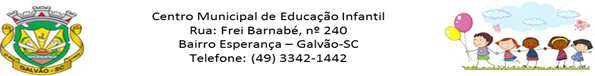 ATIVIDADES REFERENTES A DATA DE  07/08 A 21/08.SECRETÁRIA DA EDUCAÇÃO: ZOLEIDE MARCONSSONI.DIRETORA: GENECI PACHECO FRANCISCO.COORDENADORA PEDAGÓGICA: DIANA TEREZINHA PEGORINI BERTUZZI.PROFESSORAS:  IVONE MARTA TRENTO E ANA CRISTINA PIRES DA SILVATURMA: MATERNAL II          ANO: 2020PLANEJAMENTO FAIXA ETÁRIACrianças  1 ano e 11 meses a 3 anos e 11 mesesCAMPOS DE EXPERIÊNCIACORPO, GESTOS E MOVIMENTOS.ESCUTA, FALA, PENSAMENTO E IMAGINAÇÃO.OBJETIVOS DE APRENDIZAGEM E DESENVOLVIMENTO(EI02CG01) Apropriar-se de gestos e movimentos de sua cultura no cuidado de si e nos jogos e brincadeiras.(EI02EF09) Manipular textos e participar de situações de escuta para ampliar seu contato com diferentes gêneros textuais (parlendas, histórias de aventura, tirinhas, cartazes de sala, cardápios, notícias etc.).EXPERIÊNCIASConhecer a diversidade cultural por meio da música, das danças e das brincadeiras, utilizando seu corpo para manifestar, produzir e ampliar seu repertório cultural, valorizando a expressão corporal. Ampliar experiências e conhecimentos na compreensão do mundo no qual está inserida e reconhecer as diferenças culturais, étnico-raciais, as origens dos povos negros, indígenas e quilombolas, entre outros.Brincar de faz de conta e brincadeiras livres, assumindo diferentes papéis, criando cenários que permitam significar e ressignificar o mundo social e cultural. Ouvir, contar e recontar histórias de contos de fadas, lendas, fábulas e criar cenários, personagens, tramas e enredos nas brincadeiras de faz de conta;Brincar com as palavras aprendendo e produzindo rimas, trava-línguas, parlendas, trocadilhos, ditos populares construindo e reconstruindo significados;Participar de contação de histórias, contos, lendas que remetem, reconheçam e valorizem as diferentes culturas;Participar de momentos de contação de histórias e contos da tradição oral de pessoas de diferentes etnias;DESENVOLVIMENTO DAS ATIVIDADESTEMA: FOLCLORE Falar sobre o folclore brasileiro significa despertar nas crianças  uma curiosidade genuína sobre os antepassados, estimular seu interesse pela riqueza cultural de cada região do país, e esse é o objetivo principal ao introduzir o assunto na educação infantil.As crianças têm uma forma única de aprendizado e, instintivamente, desconhecem o tom arbitrário dos julgamentos ou a pressa dos acontecimentos, permitindo-se absorver o conteúdo histórico com a ingenuidade e a curiosidade, típicas da tenra idade. Esse é o melhor momento de introduzir nas práticas pedagógicas as brincadeiras coletivas que tão bem retratam o universo lúdico do folclore.HOMENAGEM AOS PAISAssistir ao vídeo  Mundo Bita Meu Papai, juntamente com a criança a homenagem feita para o papai, tendo como retorno cuidado, carinho, toques, massagem, colo, aconchego, consolo, sendo estimulada e encorajada a retribuir os mesmos, estimulando trocas afetivas no ambiente familiar.Link do vídeo: https://www.youtube.com/watch?v=Yv0pnslBXbg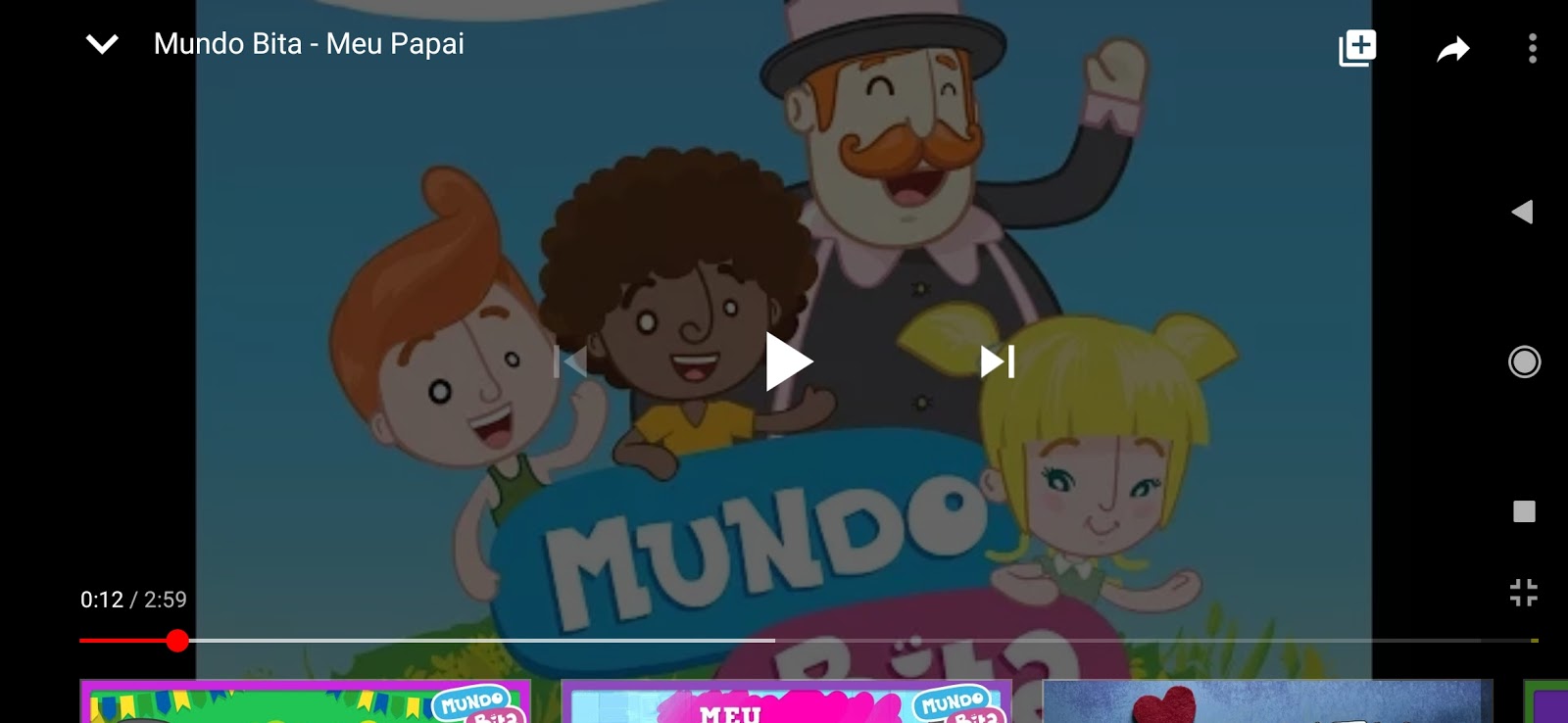 Como forma de registro, compartilhar com a turma uma foto ou vídeo da criança com o pai em um momento especial vivenciado juntos.FOLCLORE/PARLENDAAssistir ao vídeo da parlenda e posteriormente tentar repetí-la:“O Doce”O doce perguntou pro doce:Qual é doce mais doce?O doce respondeu pro doce:Que o doce mais doceé o doce de batata doce!”Link do vídeo: https://youtu.be/XLgtSBpA1xw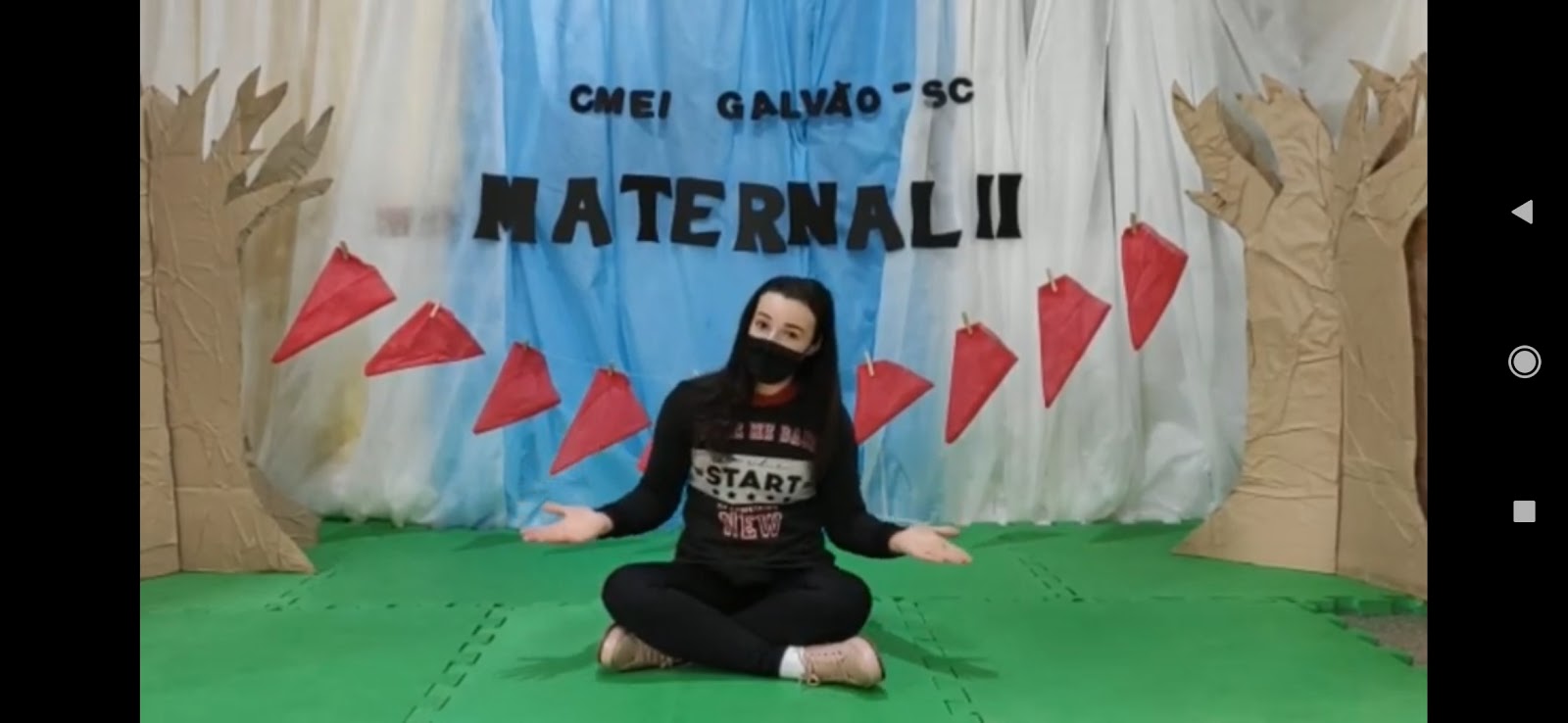 FOLCLORE/LENDAApresentar a lenda/história do Saci Pererê, mas em vez de conhecer apenas um saci, vamos conhecer os “Dez Sacizinhos” da autora Tatiana Belinky e voz de Tic Tic Tati, convidando as crianças a imaginar cada um desses sacizinhos, a lenda e a música, a dançar, a cantar e também contar.“Dez Sacizinhos(Tatiana Belinky)Eram dez os sacizinhosUm ficou imóvelNunca mais se moveuSobraram noveEram nove os sacizinhosUm comeu biscoitoO biscoito tava velhoSobraram oitoEram oito os sacizinhosUm foi de charretteA charrette emborcouSobraram seteEram sete os sacizinhosUm foi contra as leisTeve que fugirSobraram seisEram seis os sacizinhosUm colocou brincoBrinco enferrujadoSobraram cincoEram cinco os sacizinhosUm foi ao teatroO teatro pegou fogoSobraram quatroEram quatro os sacizinhosUm foi pro xadrezFugir não conseguiuSobraram trêsEram três os sacizinhosUm comeu arrozO arroz era mofadoSobraram doisEram dois os sacizinhosUm fez um jejumJejum demasiadoSobrou só umSobrou um só sacizinhoQue comeu urucumUrucum não é comidaSobrou nenhum nenhum nenhum nenhumMas de volta os trouxe a cucaTodos de uma vezE agora os sacizinhosSão dez outra vez
 Link do vídeo: https://youtu.be/jlGBWHDED9U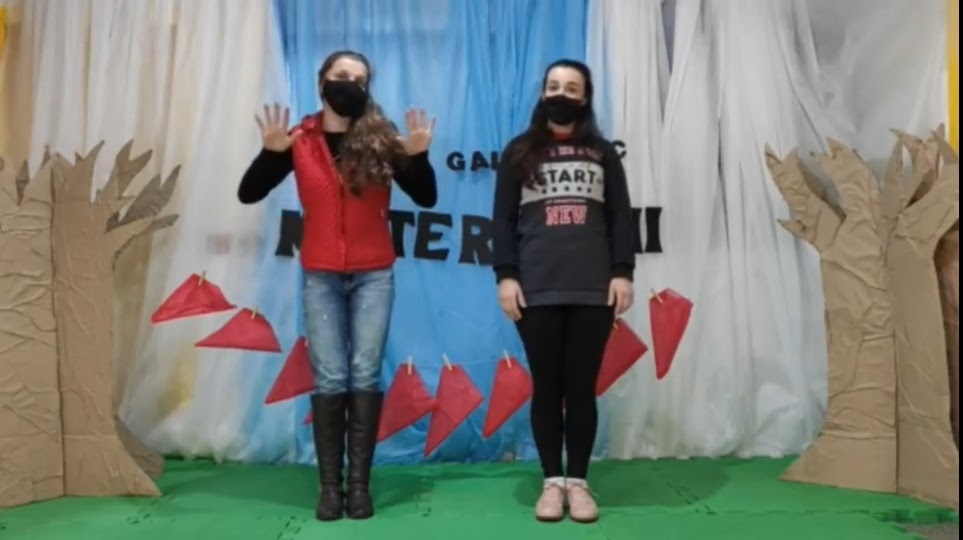 